First Name of Application CV No: 1651176Whatsapp Mobile: +971504753686 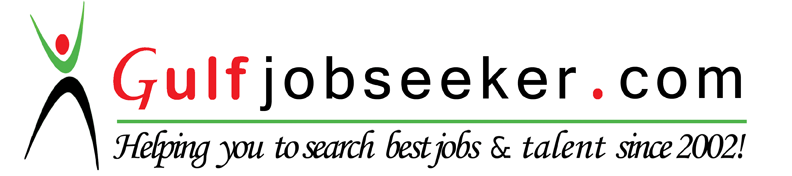                                                                                           PERSONAL DETAILSCAREER OPPORTUNITIESHighly motivated and ready to undertake a career in dynamic, challenging environment that allows development opportunities.                                                                                                    EDUCATIONAL BACKGROUND     WORKING EXPERIENCE                           June 2014 to date                        KHARAFI NATIONAL  Working as a resident electrical technician based at Al Ain ADEC schools, under a total facility management project                 under Kharafi National. Dealing with plumbing, Electrical ,mechanical and hvac.Experience gained iis as follows;Talk to the client everyday to ensure they are satisfied with the services offered.Listen to the details of what is needed by client, then give a report of when the work is to be done.Keep the client up to date on the work to be done.Fix any task that arises if its either water shortage, electrical failure or plumbing issues.In case of fire emergency, ensure a safe evacuation plan then proceed to handle the task in a relative manner.Make a snag report for old assets then give it to the company for quotation.Check the meter reading everyday both electrical and water.    MAY 2013 to AUGUST 2013   BARAKA FM                                Was an intern.Experience gained was;checked hardware technicals like the UPS checkup and troubleshooting themChecked the transmitter receiver system to ensure proper frequency outputStability of power incase of power outageAUGUST 2013 to JANUARY 2014 LAMPS N’ CRAFTS LTD( company for indoor deco’s)Worked as an   administrator.Experience gained;Leadership skills since i was the overall leader in all the fields.I did all the computing  including sending of mails.Application software mainly the spreadsheet and word.Did sales to the customers who bought products direct from the company.Store keeping of the production materials and record keeping of the stocks.Receiving calls and making follow ups for clients for orders. MAY 2012-JULY 2012REGIONAL LOGISTICS CENTR  I was a talling clerk the experience gained here was;stock taking.Balancing of stocks.Container stripping.Filing of records after the stripping is done and later input of  those records in the computer..ATTACHMENT EXPERIENCEJune 2009 to august 2009 KENYA PORTS AUTHORITY                                                     Telecommunication EngineeringTelephone exchanges,IT networking,cabling and transmission systems                                                                                  Marine engineeringAc refrigeration,electrical installation and radar system communication in vessels.                                                    Electrical EngineeringChecking faulty bulbs and replacing,power backup plan incase of power failure,electrical installations and maintenance and laying down of power cables.                                                                                  Air conditionerEvaporator and condenser knowledge, its repair when faulty.                                                                                   SafetySafety gear knowledge, inspection of faulty equipment and up to date records of safety and reliability.	LABS AT MOMBASA UNIVERSITY COLLEGE                                  August 2008 to August 2010Installation of windows server 2003,crossover and straight through cable procedures, introduction to router configurations, repair of broken fibres and telecommunication labs(cell phones,radar,modulation and VHF radios)                                      INTERESTS AND ACTIVITIESWorking with telecommunication entailed activities, doing social work and volunteering,                                     HOBBIESSwimming ,dancing, travelling,reading,watching especially discovery and about advancing technology. NationalityKENYANLanguagesENGLISH,KISWAHILIReligionCHRISTIANMarital StatusSINGLEAugust 2008-2011 augustDiploma in Telecommunications and Information Engineering at Technical University of Mombasa  KENYA